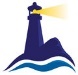 TAG Scholar:_____________________________________Date:____________________Try one, some or try all!  Keep in mind, these activities are to enrich.  Your assignments from your reading and math teachers take precedence and should be completed before attempting activities from the think-tac-toe board.I look forward to seeing your work.  Activities can be completed:On paper – take a picture, upload it and email me your work.  In Office 365 (Word, PowerPoint, Excel, Sway) – share  with your teacher (fosterm2@fultonschools.org or roslk@fultonschools.org)Create an infographic using Office 365 (Word or PowerPoint) to teach others about similarities and differences between sharks and fish. Infographics are colorful visual representations of data and information.  Any chart or diagram could be labeled an infographic.  You can drag and drop professionally-designed graphics, add text, add your own logo or photos. Create a commercial to attract tourists and advertise one of the barrier islands. You may choose which island you would like to advertise and how you will film the commercial. Visit the website https://georgia4h.org/4-h-centers/rock-eagle-4-h-centers/. Plan a 2-day trip for a class of 22 students.  Make an agenda, with educational activities/classes.Figure out the cost (per student) of lodging and food.  Include any additional costs for desired activities.Write a letter to your teacher with your trip proposal.Create a diagram that illustrates how animals are sorted into groups (vertebrate and invertebrate) and how vertebrates are sorted into groups (fish, amphibian, reptile, bird, and mammal). For each group, make sure to include a short description of the characteristics of that group and a short list of species that belong to it.This can be done on a poster or as a PowerPoint.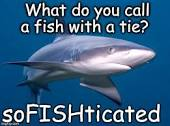 Research the classes and trips available at Tybee’s 4H Center. Choose the class or trip that looks most interesting to you. Type a letter to Fulton Country’s TAG director, persuading them to allow all the 5th grade TAG classes to do that activity.http://www.burton4h.org/ee/list_of_classes.htmlhttp://www.burton4h.org/ee/outgoing_field_trips.htmlVisit the website http://www.gpb.org/television/shows/georgia-outdoors. Browse the video clip titles and choose one that relates to our unit. Watch the video and take notes using a windows notes graphic organizer. Then, type a one-page opinion piece about whether or not the video was valuable to watch. If you did not enjoy it, make sure to include how the video could be improved. If you did enjoy it, make sure to provide reasons and examples. Research the maritime forest. Discover how it differs from a temperate forest. Use Sway or PowerPoint in Office 365 to teach others about the maritime forest ecosystem.Visit the following website:http://www.sherpaguides.com/georgia/coast/natural_history/natural_communities.htmlSummarize briefly and illustrate four of the ecosystems.  This can be done on paper or Word.